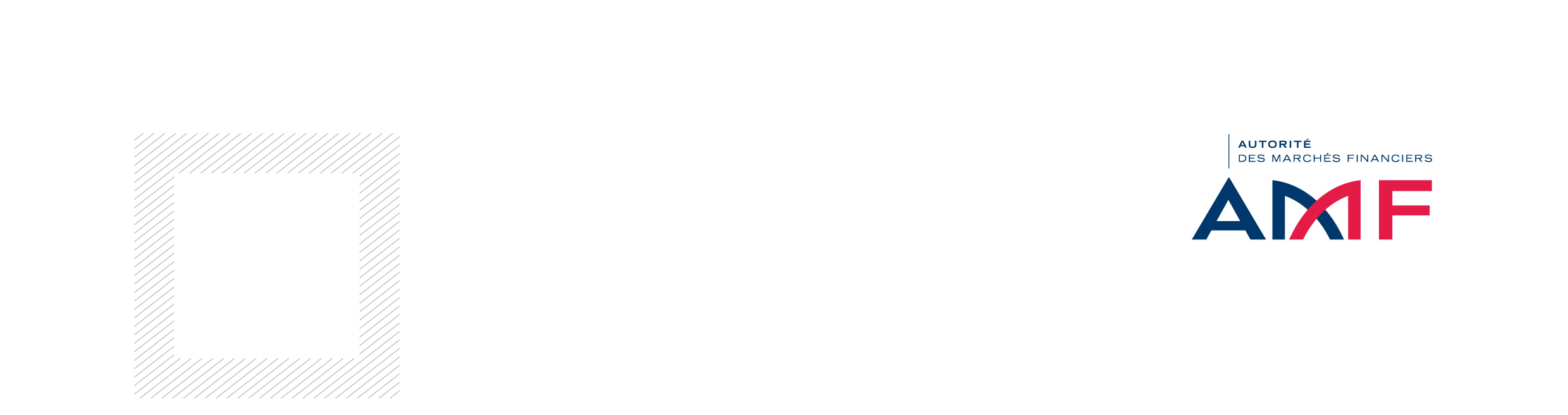 Règlement-type Ce document constitue l’annexe VII de l’instruction AMF - Procédures d’agrément, établissement d’un DICI et d’un règlement et information périodique des fonds de capital investissement– DOC-2011-22.Un fonds commun de placement à risques [ou un fonds commun de placement dans l'innovation ou un fonds d'investissement de proximité] (ci-après désigné le « Fonds ») régi par les articles ................................ (À préciser en fonction du type de FCPR concerné) du code monétaire et financier est constitué à l'initiative de :-	La société de gestion (décliner la dénomination sociale, l'adresse et le numéro d'agrément)Avertissement : « La souscription de parts d'un fonds commun de placement à risques [à adapter] emporte acceptation de son règlement. »Date d'agrément du fonds par l'Autorité des marchés financiers le ......................................Avertissement L’attention des souscripteurs est attirée sur le fait que votre argent est bloqué pendant une durée de [X] années, [sauf cas de déblocage anticipé prévus dans le règlement]. Le fonds commun de placement à risques/Fonds commun de placement dans l’innovation/le fonds d’investissement de proximité est principalement investi dans des entreprises non cotées en bourse qui présentent des risques particuliers. Vous devez prendre connaissance des facteurs de risques de ce fonds commun de placement à risques /Fonds commun de placement dans l’innovation/le fonds d’investissement de proximité décrits à la rubrique « profil de risque » du règlement. Enfin, l'agrément de l'AMF ne signifie pas que vous bénéficierez automatiquement des différents dispositifs fiscaux présentés par la société de gestion. Cela dépendra notamment du respect par ce produit de certaines règles d'investissement, de la durée pendant laquelle vous le détiendrez et de votre situation individuelle. Tableau récapitulatif présentant la liste des autres fonds de capital investissement (FCPR, FCPI et FIP) d’ores et déjà gérés par une société de gestion et le pourcentage de leur actif éligible au quota atteint à la dernière date connue.Titre 1 – Présentation généraleArticle 1 – DénominationLe Fonds est dénommé..................................... [Le cas échéant, tous les actes et documents se rapportant au Fonds doivent toujours être précédés d'une des mentions FCPR/FCPI/FIP].Article 2 – Forme juridique et constitution du Fonds Le Fonds est une copropriété d'instruments financiers et de dépôts. N'ayant pas de personnalité morale, la société de gestion représente le Fonds à l'égard des tiers. Le dépositaire établit une attestation de dépôt pour le Fonds mentionnant expressément le nom du Fonds et précisant les montants versés en numéraire. La notion de copropriété implique qu'il y ait deux porteurs au moins.Le règlement mentionne la durée du Fonds et le montant minimum de l’actif initial.La date de dépôt des fonds détermine la date de constitution du Fonds. Article 3 - Orientation de gestion Objectif et stratégie d'investissement :Le Fonds a pour objectif de gestion : (à préciser)Il convient de décrire la stratégie d'investissement par classe d'actifs qui peut comprendre les éléments suivants à décliner en fonction du type de FCPR [FCPR, FCPI ou FIP] : -	Titres participatifs ou titres de capital de sociétés, ou donnant accès au capital de sociétés, non admis à la négociation sur un marché d'instruments financiers français ou étranger en précisant la nature des titres dans lesquels la société de gestion s'autorise à investir ;-	Titres autres que les instruments financiers : parts de SARL ou de sociétés étrangères dotées d'un statut équivalent (préciser la nationalité des sociétés ayant un statut équivalent). 	Pour les FIP : participations versées à des sociétés de caution mutuelle ou à des organismes de garantie intervenant dans la zone géographique choisie par le fonds ;-	Droits représentatifs d'un placement financier dans une entité constituée dans un État membre de l'OCDE dont l'objet principal est d'investir dans des sociétés non cotées (y compris parts de FCPR, FCPI et FIP) ;-	Actions donnant accès au capital de sociétés admises à la négociation sur un marché d'instruments financiers français ou étranger :Répartition géographique et/ou sectorielle des émetteurs ;Niveau de capitalisation (petites, moyennes, grandes) ;Autres critères de sélection.-	Les titres de créance et instruments du marché monétaire : les principales caractéristiques des investissements envisagés, notamment :Répartition dette privée / dette publique ;Niveau de risque crédit envisagé ;Nature juridique des instruments utilisés ;Duration ou sensibilité ;Autres caractéristiques (à préciser)-	Détention d'actions ou de parts d'autres FIA ou OPCVM ne relevant pas de la catégorie des droits représentatifs d'un placement financier dans une entité constituée dans un État membre de l'OCDE et dont l'objet principal est d'investir dans des sociétés non admises aux négociations sur un marché d'instruments financiers :OPCVM de droit français ou étranger, fonds d’investissement à vocation générale, etc.Dans le cas où le FCPR souscrit des actions ou des parts de placements collectifs ou de fonds d’investissement gérés par la même société de gestion ou une société liée, une mention doit le préciser dans la règlement (article 321-52 ou 318-14 du règlement général de l’AMF).Si le Fonds est un fonds de fonds, indiquer le lieu d’établissement des fonds sous-jacents.Le cas échéant, précision à apporter sur l'objectif de la stratégie d'utilisation des contrats financiers -	Soit dans une optique de couverture générale du portefeuille ou de certains risques, ou encore d'actifs détenus dans le portefeuille, etc. ;-	Soit en vue de reconstituer une exposition synthétique à des actifs ou des risques ;-	Soit en vue d'augmenter l'exposition à un marché en précisant le niveau d'effet de levier recherché et rappelant le niveau d'effet de levier maximum autorisé. Le règlement doit retenir une rédaction précise en adéquation avec l'objectif de gestion et ne doit pas retenir une rédaction imprécise telle que « utilisation des contrats financiers dans la limite de la réglementation » ne permettant pas une bonne appréciation des instruments et stratégies utilisés.Pour les emprunts d'espèces, le règlement doit comporter l'indication des techniques et instruments ou autorisations en matière d'emprunts susceptibles d'être utilisés dans le fonctionnement du FCPR.Pour les dépôts, le règlement doit mentionner les caractéristiques, le niveau et la description de la contribution à la réalisation de l'objectif de gestion. Pour les avances en compte courant, il convient de préciser le pourcentage maximum par rapport à l'actif des avances en compte courant ainsi que leurs conditions (% de détention de l'entreprise, taux applicable à l'avance en compte courant, durée et délai de remboursement).Pour les opérations d'acquisitions et cessions temporaires de titres, le règlement du FCPR inclut une description générale des opérations de financement sur titres utilisées par le fonds et la justification de leur utilisation. En effet, l'utilisation de telles opérations doit être expliquée de façon claire et précise :-	La nature des opérations utilisées :Prises et mises en pension par référence au code monétaire et financier ;Prêts et emprunts de titres par référence au code monétaire et financier ;Autre nature y compris le prêt de titre des mandataires leur permettant d'exercer un mandat au sein des sociétés cibles (à préciser)-	L'objectif recherché (l'ensemble des opérations devant être limité à la réalisation de l'objectif) :Gestion de la trésorerie ;Optimisation des revenus du FCPR;Contribution éventuelle à l'effet de levier du FCPR;Autre nature (à préciser)-	Les types d’actifs pouvant faire l’objet de telles opérations;-	Le niveau d'utilisation moyen et maximum envisagé : la proportion maximale d’actifs sous gestion pouvant faire l’objet de telles opérations, ainsi que la proportion attendue d’actifs sous gestion qui feront l’objet de telles opérations doivent être spécifiées ; -	Les effets de levier éventuels.Préciser les circonstances dans lesquelles le Fonds peut faire appel à l’effet de levier, les types d’effet de levier et les sources des effets de levier autorisés et les risques associés, les éventuelles restrictions à l’utilisation de l’effet de levier, ainsi que les éventuelles modalités de remploi d’un collatéral ou d’actifs, et sur le niveau de levier maximal que la société de gestion est habilitée à employer pour le compte du Fonds. -	Critères déterminant le choix des contreparties (y compris la forme juridique, le pays d’origine et la notation minimale de crédit).De manière similaire à ce qui est requis pour les opérations de financement sur titres en matière d’informations tel qu’exposé ci-dessus, le règlement du FCPR doit également fournir s’agissant des contrats d’échange sur rendement global utilisés :-	Une description générale desdits contrats utilisés par le FCPR et une justification de leur utilisation ; -	Des données générales devant être déclarées pour chaque type de contrat d’échange sur rendement global, en particulier : Les types d’actifs pouvant faire l’objet de tels contrats, La proportion maximale d’actifs sous gestion pouvant faire l’objet de tels contrats, La proportion attendue d’actifs sous gestion qui feront l’objet de tels contrats. -	Les critères déterminant le choix des contreparties (y compris la forme juridique, le pays d’origine et la notation minimale de crédit).Garanties acceptables: outre la description des garanties acceptables (reçues dans le cadre d’opérations de financement sur titres et des contrats d’échanges utilisés par le FCPR) en ce qui concerne les types d’actifs, le règlement du FCPR décrit l’émetteur, l’échéance, la liquidité ainsi que la diversification des garanties et les politiques en matière de corrélation.Le règlement fournit des indications sur la manière dont les actifs faisant l’objet d’opérations de financement sur titres et de contrats d’échange sur rendement global et les garanties reçues sont conservés (par exemple par un dépositaire de fonds) ainsi que sur toute restriction (réglementaire ou volontaire) concernant la réutilisation des garanties. (Le cas échéant) Si le FCPR est un FCPR nourricier, les éléments figurant à l’article 422-115 du règlement général de l’AMF, par renvoi de l’article 422-120-1, doivent figurer dans la rubrique orientation de gestion.« Les informations figurant dans la rubrique « orientation de gestion » du règlement permettent de satisfaire à l’obligation de communication résultant [selon le cas] des articles  318-47 et 321-82, par renvoi de l’article 321-154, du règlement général de l’AMF.Cette communication ne préjuge en rien les autres méthodes et mesures de gestion des risques qui doivent être mise en place par la société de gestion (conformément aux articles 321-77 à 321-81, par renvoi de l’article 321-154 ou à l’article 318-38 à 318-41 du règlement général de l’AMF). La mise à disposition d'une version à jour du règlement sur la base GECO permet de répondre à l’obligation de transmission annuelle à l’AMF de ces informations mentionnée à [selon le cas] l’article  321-82 par renvoi de l’article 321-154 ou de l’article 318-47 du règlement général de l’AMF. »Mention de la méthode de calcul du ratio du risque global (méthode du calcul de l’engagement ou méthode du calcul de la VaR). Mention particulière sur les informations relatives au portefeuille de référence si la VAR relative est appliquée.Profil de risque : (à compléter de manière détaillée)Cette rubrique permet de communiquer à l’investisseur une information pertinente sur les risques, y compris ceux associés aux techniques employées), auxquels il s’expose. Le cas échéant, conformément à l'article L. 533-22-1 du code monétaire financier, il faut indiquer les supports sur lesquels l'investisseur peut trouver l'information sur les critères ESG pris en compte par le FCPR dans sa stratégie d'investissement. Décrire les modalités et les échéances de communication des informations exigées au titre des IV et V de l’article 421-34 du règlement général de l’AMF.Indiquer le lieu où l’on peut se procurer le dernier rapport annuel, la dernière valeur liquidative du FCPR ainsi que, le cas échéant, l’information sur ses performances passées.Article 4 - Règles d'investissementPréciser quelles sont les règles d'investissement applicables au FCPR (quota d'investissement et hors quota d'investissement).Article 5 - Règles de co-investissement, de co-désinvestissement, transferts de participations, et prestations de services effectuées par la société de gestion ou des sociétés qui lui sont liées.Préciser quelles sont les règles mises en place par la société de gestion pour préserver l'intérêt des porteurs de parts notamment en cas de conflits d'intérêts tout en mentionnant les modalités d'information des porteurs de parts.Titre 2 – Les modalités de fonctionnementArticle 6 - Parts du FondsLes droits des porteurs sont exprimés en parts. Chaque part d'une même catégorie correspondant à une même fraction de l'actif du Fonds (ou le cas échéant, du compartiment). Chaque porteur de parts dispose d'un droit sur la fraction de l'actif net du Fonds proportionnelle au nombre de parts possédées.Lorsque le Fonds a des catégories de parts dans les conditions de l’article 422-23 du règlement général de l’AMF, il convient de décrire la manière dont la société de gestion garantit un traitement équitable des investisseurs. Dès lors qu’un investisseur bénéficie d’un traitement préférentiel ou du droit de bénéficier d’un traitement préférentiel, il convient d’ajouter une description de ce traitement préférentiel, le type d’investisseurs qui bénéficient de ce traitement préférentiel, et, le cas échéant, l’indication de leurs liens juridiques ou économiques avec le Fonds ou la société de gestion.6.1 - Forme des parts (au choix)Cas des parts en nominatif pur 		Le cas échéant, à compléter.Cas des parts en nominatif administré		Le cas échéant à compléter.Cas des parts au porteur		Le cas échéant, à compléter.Mention optionnelleLes parts pourront être fractionnées, sur décision (préciser l'organe compétent) de la société de gestion en (préciser dixièmes, centièmes, millièmes, ou dix-millièmes) dénommées fractions de parts.Les stipulations du règlement qui régissent l'émission et le rachat de parts sont applicables aux fractions de parts dont la valeur sera toujours proportionnelle à celle de la part qu'elles représentent. Toutes les autres stipulations du règlement relatives aux parts s'appliquent aux fractions de parts sans qu'il soit nécessaire de le spécifier, sauf lorsqu'il en est stipulé autrement.Enfin, le (préciser l'organe compétent) de la société de gestion peut, sur ses seules décisions, procéder à la division des parts par la création de parts nouvelles qui sont attribuées aux porteurs en échange des parts anciennes.6.2 - Catégories de partsPréciser les caractéristiques des différentes catégories de parts et leurs conditions d'accès. Mention optionnelleIl peut être précisé les conditions d'émission des parts de remploi. 6.3 - Nombre et valeur des partsÀ décliner par catégorie de parts. -	La valeur nominale d'origine par catégorie de parts ;-	Le montant minimum de souscription, le cas échéant.6.4 - Droits attachés aux partsÀ décliner par catégorie de parts y compris l'ordre de priorité attaché à chaque catégorie de parts en cas d'attribution en espèces ou en titres.Le cas échéant, préciser les droits attachés aux parts de remploi.Article 7 - Montant minimal de l'actifIl ne peut être procédé au rachat des parts si l'actif du Fonds (ou d'un compartiment) devient inférieur à 300 000 euros ; lorsque l'actif demeure pendant trente jours inférieur à ce montant, la société de gestion prend les dispositions nécessaires afin de procéder à la liquidation du fonds, ou à l'une des opérations mentionnées à l'article 422-16 du règlement général de l'AMF (modifications du fonds).Article 8 - Durée de vie du fondsLa durée du Fonds est de ........ ans à compter du ................................, sauf dans les cas de dissolution anticipée visés à l'article 29 du présent règlement.Le cas échéant, indiquer si la société de gestion a la possibilité de proroger la durée de vie du fonds.Le cas échéant, la durée du Fonds pourra être prorogée de ...... période(s) successive(s) de ...... an(s) chacune, à l'initiative de la société de gestion, à charge pour cette dernière de notifier sa décision aux porteurs de parts, au moins trois mois avant l'échéance de sa durée initiale ou d'une précédente prorogation. Elle sera par ailleurs portée à la connaissance de l'Autorité des marchés financiers et du dépositaire.Article 9 - Souscription de parts9.1 - Période de souscriptionPrécisions à apporter :-	La durée de la période ou des périodes de souscription (date de début, date limite de centralisation des ordres) ;-	Le cas échéant, préciser si la société de gestion se réserve la possibilité de proroger la période de souscription ainsi que les modalités de mise en œuvre (accord du dépositaire) et les modalités d'information des porteurs de parts ;-	Le cas échéant, préciser si la société de gestion se réserve la possibilité d'ouvrir une nouvelle période de souscription ainsi que les modalités de mise en œuvre (avec l'accord du dépositaire) et les modalités d'information des porteurs de parts ;-	Le cas échéant, préciser si la société de gestion a la possibilité de clôturer la période de souscription par anticipation ou par décision de la société de gestion si un montant de levée de souscription est atteint ;-	La valeur de souscription des parts du FCPR pendant la période de souscription.9.2 - Modalités de souscription Précisions à apporter : -	Les modalités de souscription : en numéraire ou par apport de titres ;-	La valeur nominale d'origine ;-	Le cas échéant, le montant minimum de souscription ou d'engagement ;-	Le cas échéant, les modalités de libération fractionnée ;-  Le cas échéant, l’admission aux négociations des parts sur un marché réglementé ou un système multilatéral de négociation et ses modalités ;-	Les droits d'entrée applicables (le cas échéant).-	Indiquer la durée du préavis à l'issue duquel les nouvelles souscriptions ne sont plus reçues, les modalités de notification aux établissements et/ou personnes commercialisant le FCPR, aux porteurs de parts ainsi que les règles d'exécution des ordres de souscription.Article 10 - Rachat de partsPrécisions à apporter : -	Préciser si les rachats sont irrecevables pendant une durée de X années ;-	Préciser les modalités de demande de rachat ;-	Indiquer, le cas échéant, si les demandes de rachat ne sont pas possibles pendant la durée de vie du FCPR agréé ainsi que les éventuels cas de rachat anticipé ;-	Le mode de remboursement : en numéraire ou, le cas échéant, en nature ;-	Les rachats à la dissolution du FCPR: en numéraire ou en titres de sociétés dans lesquelles le FCPR détient une participation, à la demande du ou des porteur(s) et si aucune clause ne vient limiter leur cessibilité ;-	Indiquer l'ordre des demandes de rachat entre les différentes catégories de parts ;-	Préciser si la société de gestion dispose de la possibilité d'effectuer des rachats de parts à son initiative et indiquer les modalités d'information des porteurs.- Décrire la gestion du risque de liquidité, en ce compris les droits au remboursement dans des circonstances à la fois normales et exceptionnelles, et les modalités existantes avec les porteurs de parts en matière de remboursement.Mention optionnelleEn application des articles L. 214-24-41 du code monétaire et financier et 422-21-1 du règlement général de l’AMF, la société de gestion peut décider de plafonner à titre provisoire les rachats quand des circonstances exceptionnelles l’exigent et si l’intérêt des porteurs ou du public le commande.Les modalités de fonctionnement du mécanisme de plafonnement doivent être décrites de façon précise. Article 11 - Cession de partsPrécisions à apporter : -	Préciser la faculté offerte aux porteurs de parts de céder à tout moment leurs parts à un tiers ou à un autre porteur de parts ainsi que les conséquences de la solidarité qui lie les porteurs successifs de parts cédées ;-	Indiquer le régime applicable aux sommes restantes à libérer ainsi que les conséquences en cas de non versement de ces sommes (article L. 214-28 du code monétaire et financier) ;-	Préciser si la cession des parts est soumise à un agrément préalable de la société de gestion, indiquer la catégorie de parts concernée, les délais et les modalités de mise en œuvre de cet agrément ;-	Préciser si la cession des parts doit être proposée en priorité aux autres porteurs de parts, la catégorie de parts concernée, les modalités et délais de mise en œuvre du droit de préemption auprès ou par les porteurs de parts existants.Article 12 – Modalités d’affectation du résultat et des sommes distribuables (A compléter)Article 13 - Distribution des produits de cessionPréciser les modalités et calcul par type de parts.Vérifier la cohérence avec l'article 6.4Article 14 - Règles de valorisation et calcul de la valeur liquidativePréciser :-	La date et la périodicité de calcul de la valeur liquidative ;-	Le cas échéant, préciser le cas des apports en nature : les apports en nature ne peuvent comporter que les titres, valeurs ou contrats admis à composer l'actif du Fonds ; ils sont évalués conformément aux règles d'évaluation applicables au calcul de la valeur liquidative. -	Les règles d'évaluation et de comptabilisation des actifs.Le règlement décrit la méthode d’évaluation des garanties et sa justification et mentionne l’utilisation ou non d’une évaluation au prix du marché (mark-to-market) quotidienne et de marges de variation quotidiennes. Article 15 - Exercice comptableL'exercice comptable commence le .................................................. (à compléter) de chaque année et se termine le ................................................................. (à compléter) de l'année suivante. Le cas échéant : Exceptionnellement, le premier exercice commence le ................................................................. et se termine le .................................................................  de l'année suivante. Article 16 - Documents d'informationÀ la clôture de chaque exercice, la société de gestion établit le document intitulé « Composition de l'actif » et le rapport annuel (le cas échéant, relatif à chaque compartiment) concernant l'exercice écoulé. L'ensemble des documents ci-dessus est contrôlé par le commissaire aux comptes.L'inventaire des actifs du portefeuille du Fonds est attesté par le dépositaire.La société de gestion tient ces documents à la disposition des porteurs de parts dans les six mois suivant la clôture de l'exercice et les informe du montant des revenus auxquels ils ont droit : ces documents sont, soit transmis par courrier ou par email (sous réserve de respecter les dispositions de l’article 3 (3) du règlement délégué(UE) 2017/565 de la Commission du 25 avril 2016)  à la demande expresse des porteurs de parts, soit mis à leur disposition auprès de la société de gestion.À chaque fin de semestre, la société de gestion établit la composition de l'actif. Article 17 - Gouvernance du fondsÀ adapter selon le cas : Le cas échéant, le comité consultatif et/ou le comité des investissements du fondsIl convient de préciser :-	Les modalités de constitution du conseil consultatif ou du comité des investissements ;-	Les missions du conseil consultatif ou du comité des investissements ;-	Les modalités de désignation de leurs membres ainsi que la durée de leur mandat ;-	Le cas échéant les modalités de renouvellement de leurs membres ;-	Le cas échéant, la rémunération envisagée de leurs membres.Le comité consultatif ou le comité des investissements ne donne qu'un avis. Il ne prend pas de décisions d'investissement. Seule la société de gestion est habilitée à prendre les décisions d'investissement et de désinvestissement. Titre 3 – Les acteursArticle 18 - La société de gestion La gestion du fonds est assurée par ………………………..(indiquer le nom de la société de gestion) conformément à l'orientation définie pour le Fonds.La société de gestion agit en toutes circonstances dans le seul intérêt des porteurs de parts et exerce les droits de vote attachés aux titres compris dans le Fonds.Lorsque la société de gestion est agréée au titre de la directive 2011/61/UE, décrire la manière dont elle respecte les exigences énoncées au IV de l’article 317-2 du règlement général de l’AMF (ou de son équivalent, transposant le paragraphe 7 de l’article 9 de la directive 2011/61/UE, dans le droit applicable à la société de gestion).Article 19 - Le dépositaireLe dépositaire est ……………………………… (indiquer le nom du dépositaire)Le dépositaire assure les missions qui lui incombent en application des lois et règlements en vigueur ainsi que celles qui lui ont été contractuellement confiées par la société de gestion. Il doit notamment s'assurer de la régularité des décisions de la société de gestion. Il doit, le cas échéant, prendre toutes mesures conservatoires qu’il juge utiles. En cas de litige avec la société de gestion, il en informe l’Autorité des marchés financiers.Mention optionnelleLe Fonds est un Fonds nourricier, le dépositaire a donc conclu une convention d'échange d'informations avec le dépositaire du Fonds maître (ou le cas échéant, quand il est également dépositaire du Fonds maître, il a établi un cahier des charges adapté).Le cas échéant, décrire toute fonction de garde déléguée par le dépositaire, indiquer l’identité du délégataire et tout conflit d’intérêts susceptible de découler de ces délégations.Article 20 - Les délégataires et conseillers (le cas échéant) Le cas échéant, décrire les activités de gestion déléguées par la société de gestion, l’identité du délégataire et tout conflit d’intérêts susceptible de découler de ces délégations.Article 20.1 - Le délégataire administratif et comptableLa société de gestion a délégué l'activité de gestion administrative et comptable du Fonds à ............................... (à compléter). Article 20.2 - Le délégataire financierLa société de gestion a délégué [à préciser : toute ou une partie de] l'activité de gestion financière du Fonds à ........................ (à compléter).Mention optionnelleEn cas de délégation de la gestion financière du Fonds, il convient de préciser la classe d'actifs dont la gestion est déléguée, de définir quelle est la mission confiée au délégataire, qui exerce les droits de vote auprès des entreprises cibles, qui représente le Fonds auprès des organes de direction de ces entreprises sélectionnées par le délégataire. Le cas échéant, mentionner l’identité du courtier principal et une description de toutes les dispositions importantes que le FIA a prises avec ses courtiers principaux et la manière dont sont gérés les conflits d’intérêts y afférents et la disposition du contrat avec le dépositaire stipulant la possibilité d’un transfert ou d’un réemploi des actifs du FIA et les informations relatives à tout transfert de responsabilité au courtier principal qui pourrait exister.Article 20.3 - Le conseiller en investissement (le cas échéant)La société de gestion a conclu avec ............................... une convention de conseil en investissement aux termes de laquelle ............................... (à compléter).Article 21 - Le commissaire aux comptes Le commissaire aux comptes est …………………….(indiqué le nom du commissaire aux comptes)Il est désigné pour six exercices, après accord de l'Autorité des marchés financiers, par l’organe de gouvernance de la société de gestion.Il certifie la régularité et la sincérité des comptes. Il peut être renouvelé dans ses fonctions.Le commissaire aux comptes est tenu de signaler dans les meilleurs délais à l'Autorité des marchés financiers tout fait ou toute décision concernant le FCPR dont il a eu connaissance dans l'exercice de sa mission, de nature :1° A constituer une violation des dispositions législatives ou réglementaires applicables à cet organisme et susceptible d'avoir des effets significatifs sur la situation financière, le résultat ou le patrimoine ;2° A porter atteinte aux conditions ou à la continuité de son exploitation ;3° A entraîner l'émission de réserves ou le refus de la certification des comptes.Les évaluations des actifs et la détermination des parités d'échange dans les opérations de transformation, fusion ou scission sont effectuées sous le contrôle du commissaire aux comptes.Il apprécie tout apport en nature sous sa responsabilité.Il contrôle la composition de l'actif et des autres éléments avant publication.Les honoraires du commissaire aux comptes sont fixés d'un commun accord entre celui-ci et les organes compétents de la société de gestion au vu d'un programme de travail précisant les diligences estimées nécessaires.Il atteste les situations servant de base à la distribution d'acomptes.Mention optionnelleSi le Fonds est un Fonds nourricier :-	Le commissaire aux comptes a conclu une convention d'échange d'informations avec le commissaire aux comptes du Fonds maître.-	Lorsqu’il est également le commissaire aux comptes du Fonds nourricier et du Fonds maître, il établit un programme de travail adapté.Ses honoraires sont compris dans les frais de gestion.Titre 4 – Frais de gestion, de commercialisation du fondsArticle 22 – Présentation, par types de frais et commissions répartis en catégories agrégées, des règles de plafonnement de ces frais et commissions, en proportion du montant des souscriptions initiales totales ainsi que des règles exactes de calcul ou de plafonnement, selon d’autres assiettesL’avertissement suivant doit être mentionné : « Les droits d’entrée et de sortie viennent augmenter le prix de souscription payé par l'investisseur ou diminuer le prix de remboursement. Les droits acquis au FCPR servent à compenser les frais supportés par le FCPR pour investir ou désinvestir les avoirs confiés. Les droits non acquis reviennent à la société de gestion, au commercialisateur, etc. ».Rappeler que les opérations de rachat ne peuvent pas être réalisées à tout moment. [Le cas échéant, indiquer la période pendant laquelle sont autorisées les opérations de rachat].Les règles de plafonnement doivent être présentées dans le tableau ci-dessous Seules les contributions dues pour la gestion du fonds de capital investissement en application du 4° du II de l’article L. 621-5-3 du code monétaire et financier peuvent être hors champ des blocs de frais évoqués ci-dessus et doivent être mentionnés ci-après.Si le fonds est commercialisé par plusieurs distributeurs, les éléments relatifs aux frais de commercialisation peuvent figurer sous forme de fourchette dont les bornes constituent les valeurs correspondant aux distributeurs exigeant les niveaux respectivement les moins et les plus élevés de frais. Chaque type de frais prélevé est décrit dans une ligne distincte. Le tableau compte autant de lignes que de type de frais ; le modèle ci-dessus peut ainsi être complété ou réduit d’autant de lignes que nécessaire.Chaque type de frais est affecté soit à un destinataire « distributeur », soit à un destinataire « gestionnaire » y compris dans le cas où le bénéficiaire final est une personne morale distincte du distributeur ou du gestionnaire. Des lignes distinctes identifient les frais affectés au distributeur et ceux affectés au gestionnaire du FCPR:- Le taux maximum des droits d’entrée et de sortie assis sur la valeur de souscription multiplié par le nombre de parts souscrites ;- Le taux maximum des frais assis sur le montant des souscriptions couvrant l'ensemble des frais supportés de manière récurrente par le FCPR afin d'assurer le bon fonctionnement (rémunération de la société de gestion, honoraires du commissaire aux comptes, frais de dépositaire, frais perçus, le cas échéant, par les délégataires, etc.). Une information sur la politique de prélèvement retenue en fin de vie du FCPR (période de pré-liquidation, le cas échéant, et période de liquidation), lorsque ce dernier entre dans la phase de cession de ses participations, et notamment en cas de baisse de la valeur liquidative ;- Les frais de constitution facturés au FCPR;- Le niveau maximum des frais de gestion et de fonctionnement non récurrents liés à l'acquisition, au suivi et à la cession des participations pouvant être facturés au FCPR au titre de l'acquisition, du suivi et de la cession des participations. Le règlement mentionne ce que ces frais recouvrent ainsi que leur mode de calcul (taux, assiette…);- Le niveau maximal des commissions de gestion directes et indirectes liées aux investissements dans des parts ou actions d’OPCVM, FIA de droit français ou de droit étranger ou fonds d’investissement de droit étranger.Lorsque les parts ou actions du fonds sont admises aux négociations sur un marché réglementé ou un système multilatéral de négociation en application de l’article D. 214-32-31 du code monétaire et financier, le fonds met à disposition du public, le cas échéant, des informations sur l’impact de l’admission aux négociations sur les frais/commissions de souscription/rachat aux investisseurs recourant à ce mode de distribution. La politique de partage des revenus générés par les opérations de financement sur titres doit être indiquée. Précisément, le règlement doit décrire la part des revenus générés par les opérations de financement sur titres qui est reversée au FCPR et des coûts et frais attribués à la société de gestion ou à des tiers (par exemple l’agent prêteur). Le règlement du FCPR doit également indiquer si ceux-ci sont des parties liées au gestionnaire. Article 23 - Modalités spécifiques de partage de la plus-value au bénéfice de la société de gestion (« carried interest »)Les modalités spécifiques de partage de la plus-value au bénéfice de la société de gestion doivent être décrites de manière exhaustive.Titre 5 – Opération de restructuration et organisation de la fin de vie du fondsArticle 24 - Fusion - Scission Après obtention de l'agrément de l'AMF, la société de gestion peut soit faire apport, en totalité ou en partie, des actifs compris dans le Fonds à un autre FCPR qu'elle gère, soit scinder le Fonds en deux ou plusieurs autres fonds dont elle assurera la gestion.Ces opérations de fusion ou de scission ne peuvent être réalisées qu'un mois après que les porteurs des fonds concernés par l’opération en ont été avisés.Elles donnent lieu à la délivrance d'une nouvelle attestation précisant le nombre de parts détenues par chaque porteur de parts.Mention optionnelleLe présent article s'applique à chaque compartiment.Article 25 – Pré-liquidationLa pré-liquidation est une période permettant à la société de gestion de préparer la liquidation du Fonds et de diminuer d'autant la durée de la période de liquidation. La société de gestion peut décider de faire entrer le Fonds en pré-liquidation. 25.1 - Conditions d'ouverture de la période de pré-liquidation :La période de pré-liquidation ne peut être ouverte que dans l'un des cas suivants : -	Soit à compter de l'ouverture du sixième exercice du Fonds et à condition qu'à l'issue des 18 mois qui suivent la date de sa constitution, les nouvelles souscriptions n'aient été effectuées que par des souscripteurs existants et dans le cadre exclusif de réinvestissements ;-	Soit à compter du début du sixième exercice suivant les dernières souscriptions.Dans ce cas, la société de gestion déclare auprès de l'AMF et du service des impôts auprès duquel elle dépose sa déclaration de résultats l'ouverture de la période de pré-liquidation du Fonds. Après déclaration à l'AMF et au moins trois jours ouvrés avant l'ouverture de la période de pré-liquidation, la société de gestion adresse aux porteurs de parts une information individuelle (sous forme de lettre ou de documentation d'information) portant sur l'ouverture de cette période et précisant les conséquences éventuelles sur la gestion du Fonds.25.2 - Conséquences liées à l'ouverture de la pré-liquidationPendant la période de pré-liquidation, le Fonds est soumis à des modalités particulières de fonctionnement en vue de faciliter la liquidation des actifs du portefeuille par la société de gestion. Ces modalités particulières de fonctionnement sont les suivantes : Le Fonds ne peut plus accepter de nouvelles souscriptions de parts autres que celles de ses porteurs de parts existants pour effectuer des réinvestissements. Le Fonds peut céder à une entreprise liée à sa société de gestion, au sens de l'article R. 214-43 du code monétaire et financier des titres de capital ou de créance détenus depuis plus de 12 mois. Dans ce cas, les cessions sont évaluées par un expert indépendant sur rapport du commissaire aux comptes du Fonds. La société de gestion doit communiquer à l'AMF les cessions réalisées ainsi que le rapport y afférent. Le Fonds ne peut détenir au cours de l'exercice qui suit l'ouverture de la période de pré-liquidation que :Des titres non cotés ;Des titres cotés, étant entendu que ces titres sont comptabilisés dans le ratio de 50 % défini aux articles L. 214-28 et R. 214-35 du code monétaire et financier pour les FCPR, dans le ratio de 60 % défini aux articles L. 214-30 et R. 214-47 du code monétaire et financier pour les FCPI et dans le ratio de 60 % défini aux articles L. 214-31 et R. 214-65 du code monétaire et financier pour les FIP ;Des avances en compte courant à ces mêmes sociétés ; Des droits représentatifs de placements financiers dans un État membre de l'OCDE dont l'objet principal est d'investir dans des sociétés non cotées ;Des investissements réalisés aux fins de placement des produits de cession de ses actifs et autres produits en instance de distribution au plus tard jusqu'à la clôture de l'exercice suivant celui au cours duquel la cession a été effectuée ou les produits réalisés, et du placement de sa trésorerie à hauteur de 20 % de la valeur du Fonds. Article 26 - DissolutionSi les actifs du Fonds (ou le cas échéant, du compartiment) demeurent inférieurs, pendant trente jours, au montant fixé à l'article 2 du présent règlement, la société de gestion en informe l'AMF et procède, sauf opération de fusion avec un autre FCPR, à la dissolution du Fonds (ou le cas échéant, du compartiment).La société de gestion peut dissoudre par anticipation le Fonds (ou le cas échéant, le compartiment) ; elle informe les porteurs de parts de sa décision et à partir de cette date les demandes de souscription ou de rachat ne sont plus acceptées.La société de gestion procède également à la dissolution du Fonds (ou le cas échéant, du compartiment) en cas de demande de rachat de la totalité des parts, de cessation de fonction du dépositaire, lorsque aucun autre dépositaire n'a été désigné, ou avant l'expiration de la durée du Fonds, si celle-ci n'a pas été prorogée.La société de gestion informe l'AMF par courrier de la date et de la procédure de dissolution retenue. Ensuite, elle adresse à l'AMF le rapport du commissaire aux comptes.Article 27 - LiquidationEn cas de dissolution, la société de gestion ou le dépositaire assume les fonctions de liquidateur ; à défaut, le liquidateur est désigné en justice à la demande de toute personne intéressée. Le liquidateur est investi, à cet effet, des pouvoirs les plus étendus pour réaliser les actifs, payer les créanciers éventuels et répartir le solde disponible entre les porteurs de parts en numéraire ou en titres.Le commissaire aux comptes et le dépositaire continuent d'exercer leurs fonctions jusqu'à la fin des opérations de liquidation.Mention optionnelleLe règlement précise le mode de répartition des actifs en cas de liquidation d'un ou plusieurs compartiments.Titre 6 – Dispositions diverses Article 28 - Modifications du règlement Toute proposition de modification du Règlement du Fonds est prise à l'initiative de la société de gestion. Cette modification ne devient effective qu'après information du dépositaire ou le cas échéant, accord du dépositaire et des porteurs de parts selon les modalités définies par l'instruction de l'AMF en vigueur.Préciser si la société de gestion met en place, en sus des modalités d'information définies dans la présente instruction, un mécanisme de consultation préalable des porteurs de parts ainsi que ses modalités. Article 29 - Contestation - Élection de domicileToutes contestations relatives au fonds qui peuvent s'élever pendant la durée de fonctionnement de celui-ci, ou lors de sa liquidation, soit entre les porteurs de parts, soit entre ceux-ci et la société de gestion ou le dépositaire, sont soumises aux tribunaux compétents. Lorsque le FCPR utilise un indice de référence au sens du règlement (UE) 2016/1011 du Parlement européen et du Conseil, le règlement doit également indiquer :le nom de l’indice de référence retenu et les éléments permettant de l’identifier ;ses principales caractéristiques. S’agissant de l’inclusion ou non des dividendes, la rubrique mentionne que « la performance de l’indice de référence X [inclut/n’inclut pas] les dividendes détachés par les [actions/OPCVM/FIA] qui composent l’indice de référence » ;l’identité de son administrateur ;si cet administrateur est inscrit au registre d’administrateurs et d’indices de référence tenu par l’ESMA ; que des informations complémentaires sur l’indice de référence sont accessibles via le site internet de l’administrateur (préciser le lien hypertexte). La société de gestion s’assure, lors des mises à jour ultérieures du règlement du FCPR, que le lien est toujours valable.Pour les FCPR agréés à compter du 1er janvier 2018, si l’administrateur de l’indice de référence utilisé n’est pas encore inscrit sur le registre de l’ESMA au moment où le FCPR est agréé, la mention prévue au d) peut être insérée dans le prospectus dudit FCPR une fois seulement que l’administrateur est inscrit sur le registre.Les prospectus des FCPR existants avant le 1er janvier 2018 devront être mis à jour afin d’insérer les mentions a) à e) dès que possible et au plus tard le 1er janvier 2021.Catégorie agrégée de frais, telle que mentionnée à l’article D. 214-80-2 du code monétaire et financierDescription du type de frais prélevéRègle de plafonnement de ces frais et commissions, en proportion du montant des souscriptions initiales (droit d’entrée inclus), en moyenne annuelle non actualisée sur l’ensemble de la durée de l’investissementRègle de plafonnement de ces frais et commissions, en proportion du montant des souscriptions initiales (droit d’entrée inclus), en moyenne annuelle non actualisée sur l’ensemble de la durée de l’investissementRègles exactes de calcul ou de plafonnement, en fonction d’autres assiettes que le  montant des souscriptions initialesRègles exactes de calcul ou de plafonnement, en fonction d’autres assiettes que le  montant des souscriptions initialesRègles exactes de calcul ou de plafonnement, en fonction d’autres assiettes que le  montant des souscriptions initialesDestinataire : distributeur ou gestionnaireCatégorie agrégée de frais, telle que mentionnée à l’article D. 214-80-2 du code monétaire et financierDescription du type de frais prélevéTauxDescription complémentaireAssietteTaux ou barèmeDescription complémentaireDestinataire : distributeur ou gestionnaireDroits d'entrée et de sortieDroits d'entrée et de sortieFrais récurrents de gestion et de fonctionnementFrais récurrents de gestion et de fonctionnementFrais récurrents de gestion et de fonctionnementCommission de constitutionFrais de fonctionnement non récurrents liés à l'acquisition, au suivi et la cession des participationsFrais de fonctionnement non récurrents liés à l'acquisition, au suivi et la cession des participationsFrais de gestion indirects